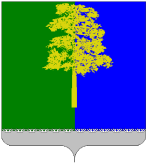 Муниципальное образование Кондинский район Ханты-Мансийского автономного округа – ЮгрыАДМИНИСТРАЦИЯ КОНДИНСКОГО РАЙОНАКОМИТЕТ ПО ФИНАНСАМ И НАЛОГОВОЙ ПОЛИТИКЕПРИКАЗ11 июля 2014 года		  	                                                                                   № пгт. МеждуреченскийОб утверждении Порядка приостановления (сокращения) предоставления межбюджетных трансфертов (за исключением субвенций) из бюджета 
муниципального образования Кондинский район в случае несоблюдения органами 
местного самоуправления муниципальных образований Кондинского района условий их предоставленияВ соответствии с решением Думы Кондинского района от 22 ноября 2011 года №170 «О порядке и условиях предоставления межбюджетных трансфертов из бюджета муниципального образования Кондинский район бюджетам городских, сельских поселений Кондинского района» приказываю:1. Утвердить прилагаемый Порядок приостановления (сокращения) предоставления межбюджетных трансфертов (за исключением субвенций) из бюджета муниципального образования Кондинский район в случае несоблюдения органами местного самоуправления муниципальных образований Кондинского района условий их предоставления.2. Признать утратившим силу приказы Комитета по финансам и налоговой политике администрации Кондинского района от 30 сентярбя 2010 года «Об утверждении порядка приостановления (сокращения) предоставления межбюджетных трансфертов (за исключением) иных межбюджетных трансфертов в идее субвенции) из бюджета района в случае несоблюдения органами местного самоуправления муниципальных образований Кондинского района условий их предоставления», от 30 мая 2011 года «О внесении изменений в приказ комитета по финансам и налоговой политике администрации Кондинского района от 30 сентября 2010 года №70 «Об утверждении Порядка приостановления (сокращения) предоставления межбюджетных трансфертов (за исключением иных межбюджетных трансфертов в виде субвенций) из бюджета района в случае несоблюдения органами местного самоуправления муниципальных образований Кондинского района условий их предоставления, от 22 мая 2012 года №26 «Об утверждении порядка приостановления (сокращения) предоставления межбюджетных трансфертов (за исключением иных межбюджетных трансфертов в виде субвенции) из бюджета муниципального образования Кондинский район в случае несоблюдения органами местного самоуправления муниципальных образований Кондинского района условий их предоставления», от 5 февраля 2013 года №5 «О внесении изменений в приказ комитета по финансам от 22 мая 2012 года №26 «Об утверждении порядка приостановления (сокращения) предоставления межбюджетных трансфертов (за исключением иных межбюджетных трансфертов в виде субвенции) из бюджета муниципального образования Кондинский район в случае несоблюдения органами местного самоуправления муниципальных образований Кондинского района условий их предоставления».3. Отделу доходов и межбюджетных отношений комитета по финансам  направить настоящий приказ органам местного самоуправления муниципальных образований Кондинского района.4. Контроль за исполнением настоящего приказа возложить на заместителя председателя комитета по финансам Г.А. Мостовых.5. Настоящий приказ вступает в действие с момента его подписания.Председатель комитета по финансам                                                                   И.А. ВеперваПриложение к приказу Комитета по финансамот 25.06.2014 года  №__Порядок
приостановления (сокращения) предоставления межбюджетных трансфертов (за исключением субвенций) из бюджета муниципального образования Кондинский район в случае несоблюдения органами местного самоуправления муниципальных образований Кондинского района условий их предоставления1. Для целей настоящего Порядка применяются следующие основные термины:- приостановление предоставления межбюджетных трансфертов (за исключением субвенций) бюджету муниципального образования Кондинского района (далее также - бюджет городского (сельского) поселения) - прекращение предоставления межбюджетных трансфертов (за исключением субвенций) из бюджета муниципального образования Кондинский район (далее также – бюджет Кондинского района, бюджета района) бюджету соответствующего муниципального образования Кондинского района с определенной даты;- сокращение предоставления межбюджетных трансфертов (за исключением субвенций) бюджету муниципального образования Кондинского района - уменьшение объема предоставляемых межбюджетных трансфертов (за исключением субвенций) из бюджета района бюджету соответствующего муниципального образования Кондинского района на текущий финансовый год.2. В случае выявления фактов несоблюдения органами местного самоуправления муниципальных образований Кондинского района (далее также - органы местного самоуправления поселений) условий предоставления межбюджетных трансфертов из бюджета района, определенных бюджетным законодательством Российской Федерации, автономного округа и муниципального образования Кондинский район, а также при нарушении предельных значений, установленных пунктом 3 статьи 92.1 и статьей 107 Бюджетного кодекса Российской Федерации, Комитет по финансам и налоговой политике администрации Кондинского района (далее - также Комитет по финансам) вправе принять решение о приостановлении (сокращении) предоставления межбюджетных трансфертов (за исключением субвенций) из бюджета Кондинского района бюджету соответствующего муниципального образования Кондинского района, предусмотренных по соответствующим разделам и подразделам классификации расходов бюджетов.3. Решение о приостановлении (сокращении) предоставления межбюджетных трансфертов (за исключением субвенций) из бюджета района бюджету муниципального образования Кондинского района принимается Комитетом по финансам на основании информации о выявленных нарушениях органами местного самоуправления муниципальных образований Кондинского района условий предоставления межбюджетных трансфертов из бюджета района, указанных в пункте 2 настоящего Порядка, поступающей от:а) Контрольно-счетной палаты Кондинского района;б)  отдела Комитета по финансам;в) органов администрации Кондинского района и структурных подразделений администрации Кондинского района.4. Решение о приостановлении (сокращении) предоставления межбюджетных трансфертов (за исключением субвенций) из бюджета района бюджету муниципального образования Кондинского района принимается в форме приказа Комитета по финансам, согласно приложениям 1 и 2 к настоящему Порядку.Проект приказа Комитета по финансам о приостановлении (сокращении) предоставления межбюджетных трансфертов (за исключением субвенций) из бюджета района бюджету соответствующего муниципального образования Кондинского района в связи с несоблюдением органами местного самоуправления муниципальных образований Кондинского района условий их предоставления (предельных значений, установленных пунктом 3 статьи 92.1 и статьей 107 Бюджетного кодекса Российской Федерации) (далее - приказ Комитета по финансам) с указанием наименования и кода классификации расходов бюджетов соответствующих межбюджетных трансфертов, подготавливает отдел доходов и межбюджетных отношений Комитета по финансам.5. Приостановление предоставления межбюджетных трансфертов (за исключением субвенций) из бюджета Кондинского района бюджету соответствующего муниципального образования предполагает приостановление санкционирования оплаты денежных обязательств она по предоставлению межбюджетных трансфертов из бюджета района бюджету соответствующего муниципального образования Кондинский район.Приказ Комитета по финансам о приостановлении предоставления межбюджетных трансфертов направляется отделом доходов и межбюджетных отношений органу, направившему информацию о выявленных нарушениях условий предоставления межбюджетных трансфертов, в соответствии с пунктом 3 настоящего Порядка, отделу казначейства Комитета по финансам и финансовому органу соответствующего муниципального образования района.6. Отмена приостановления предоставления межбюджетных трансфертов (за исключением субвенций) из бюджета района осуществляется при получении от муниципального образования Кондинского района, органа администрации Кондинского района и структурного подразделения администрации Кондинского района, направившего  информацию о выявленных нарушениях условий предоставления межбюджетных трансфертов, в соответствии с пунктом 3 настоящего Порядка, информации об устранении муниципальным образованием Кондинского района нарушений, указанных в пункте 2 настоящего Порядка.Соответствующий приказ Комитета по финансам по форме, установленной приложением 3 к настоящему Порядку, издается в течение десяти рабочих дней с момента получения Комитетом по финансам информации об устранении муниципальным образованием Кондинского района нарушений, указанных в пункте 2 настоящего Порядка.Возобновление санкционирования оплаты денежных обязательств по предоставлению межбюджетных трансфертов из бюджета района бюджету соответствующего муниципального образования производится не позднее двух рабочих дней со дня издания соответствующего приказа.7. Сокращение предоставления межбюджетных трансфертов (за исключением субвенций) из бюджета района бюджету соответствующего муниципального образования Кондинского района предполагает изменение сводной бюджетной росписи бюджета района, предусматривающее сокращение бюджетных ассигнований Комитету по финансам на предоставление межбюджетных трансфертов (за исключением субвенций), запланированных по соответствующим разделам и подразделам классификации расходов бюджетов.Приказ Комитета по финансам о сокращении предоставления межбюджетных трансфертов направляется отделом доходов и межбюджетных отношений Комитета по финансам органу, направившему информацию о выявленных нарушениях условий предоставления межбюджетных трансфертов, в соответствии с пунктом 3 настоящего Порядка и финансовому органу соответствующего муниципального образования Кондинского района не позднее следующего рабочего дня с даты его издания.8. В случае сокращения предоставления межбюджетных трансфертов бюджету соответствующего муниципального образования размер такого сокращения равен сумме нарушения.В случае превышения расчетного объема сокращения предоставления межбюджетных трансфертов из бюджета района бюджету соответствующего муниципального образования над объемом межбюджетных трансфертов, предусмотренным для соответствующего муниципального образования на период, оставшийся до конца текущего финансового года, сокращение производится на объем межбюджетных трансфертов, предусмотренный для соответствующего муниципального образования на период, оставшийся до конца текущего финансового года.Приложение 1к Порядку приостановления(сокращения) предоставлениямежбюджетных трансфертов(за исключением субвенций)из бюджета муниципального образования Кондинский районв случае несоблюдения органамиместного самоуправлениямуниципальных образованийКондинского районаусловий их предоставленияКОМИТЕТ ПО ФИНАНСАМ И НАЛОГОВОЙ ПОЛИТИКЕПРИКАЗ«___» ________   20___года		                                                                № ___пгт. МеждуреченскийО приостановлении предоставления межбюджетных трансфертов 
(за исключением субвенций) из бюджета муниципального образования Кондинский район бюджету муниципального образования Кондинского района в связи с несоблюдением органами местного самоуправления муниципальных образований Кондинского района условий их предоставления (предельных значений, установленных пунктом 3 статьи 92.1, статьей 107 Бюджетного кодекса Российской Федерации)В соответствии с приказом Комитета по финансам от «___» _____________ 20 ___ г. № _____ «Об утверждении Порядка приостановления (сокращения) предоставления межбюджетных трансфертов (за исключением субвенций) из бюджета муниципального образования Кондинский район в случае несоблюдения органами местного самоуправления муниципальных образований Кондинского района условий их предоставления» приказываю:Приостановить с "___"___________20_____г. предоставление_______________________________________________________________________________название и код классификации расходов соответствующего межбюджетного трансфертабюджету_____________________________________________________________ _________,наименование муниципального образования Кондинского районав связи с выявлением факта_______________________________________________________содержание нарушения условий предоставления межбюджетных____________________________________________________________________ _________трансфертов или предельных значений, установленных пунктом 3 статьи 92.1 и статьей 107 Бюджетного кодекса Российской Федерации2. Отделу казначейства Комитета по финансам с «__» ______ 20__ г. приостановить санкционирование оплаты денежных обязательств по предоставлению указанных межбюджетных трансфертов (за исключением субвенций) бюджету__________________________________________________________________ ____.наименование муниципального образования Кондинского района3. Муниципальному образованию__________________________________________________наименование муниципального образования Кондинского районанеобходимо в недельный срок (до «__»__________20___г.) после подписания настоящего приказа представить конкретный перечень мероприятий со сроками их реализации), разработанный в целях устранения выявленного факта нарушений _______________________________________________________________________________содержание нарушения условий предоставления межбюджетных трансфертов или предельных значений, установленных пунктом 3 статьи 92.1 и статьей 107 Бюджетного кодекса Российской Федерации4. Контроль за выполнением настоящего приказа возложить на заместителя председателя комитета по финансам.Приложение 2к Порядку приостановления(сокращения) предоставлениямежбюджетных трансфертов(за исключением субвенций)из бюджета муниципального образования Кондинский районв случае несоблюдения органамиместного самоуправлениямуниципальных образованийКондинского районаусловий их предоставленияКОМИТЕТ ПО ФИНАНСАМ И НАЛОГОВОЙ ПОЛИТИКЕПРИКАЗ«___» ________   20___года		                                                                № ___пгт. МеждуреченскийО сокращении предоставления межбюджетных трансфертов 
(за исключением субвенций) из бюджета муниципального образования Кондинского района бюджету муниципального образования Кондинский район в связи с несоблюдением органами местного самоуправления муниципальных образований Кондинского района условий их предоставления (предельных значений, установленных пунктом 3 статьи 92.1, статьей 107 Бюджетного кодекса 
Российской Федерации)В соответствии с приказом Комитета по финансам от «___» _____________ 20 ___ г. №____ «Об утверждении Порядка приостановления (сокращения) предоставления межбюджетных трансфертов (за исключением субвенций) из бюджета муниципального образования Кондинский район в случае несоблюдения органами местного самоуправления муниципальных образований Кондинского района условий их предоставления» приказываю:Сократить в 20___ году  предоставление_____________________________________название и код классификации____________________________________________________________________ ________расходов соответствующего межбюджетного трансфертабюджету_____________________________________________________________ ________наименование муниципального образования Кондинского районана_______рублей в связи с выявлением факта ____________________________________содержание нарушения условий предоставления____________________________________________________________________ _________межбюджетных трансфертов или предельных значений, установленных пунктом 3 статьи 92.1 и статьей 107 Бюджетного кодекса Российской Федерации2. Отделу доходов и межбюджетных отношений и отделу бюджетного планирования Комитета по финансам обеспечить внесение соответствующих изменений в сводную бюджетную роспись бюджета муниципального образования Кондинский район и бюджетную роспись Комитета по финансам.3. Контроль за выполнением настоящего приказа возложить на заместителя председателя комитета по финансам.Приложение 3к Порядку приостановления(сокращения) предоставлениямежбюджетных трансфертов(за исключением субвенций)из бюджета муниципального образования Кондинский районв случае несоблюдения органамиместного самоуправлениямуниципальных образованийКондинского районаусловий их предоставленияКОМИТЕТ ПО ФИНАНСАМ И НАЛОГОВОЙ ПОЛИТИКЕПРИКАЗ«___» ________   20___года		                                                                № ___пгт. МеждуреченскийОб отмене приостановления межбюджетных трансфертов 
(за исключением субвенций) из бюджета муниципального образования Кондинский район в связи с несоблюдением органами местного самоуправления муниципальных образований Кондинского района условий их предоставления (предельных значений, установленных пунктом 3 статьи 92.1, статьей 107 Бюджетного кодекса Российской Федерации)В соответствии с приказом Комитета по финансам от «___» _____________ 20 ___ г. № _____ «Об утверждении Порядка приостановления (сокращения) предоставления межбюджетных трансфертов (за исключением субвенций) из бюджета муниципального образования Кондинский район в случае несоблюдения органами местного самоуправления муниципальных образований Кондинского района условий их предоставления» приказываю:Отменить с «____»____________20___ г. приостановление предоставления____________________________________________________________________ __________название и код классификации расходов соответствующего межбюджетного трансфертабюджету_____________________________________________________________ _________,наименование муниципального образования Кондинского районавведенное приказом Комитета по финансам от «__»______ 20___г. №___ в связи с устранением ранее выявленного нарушения условия предоставления межбюджетных трансфертов____________________________________________________________________ __________содержание нарушения условий предоставления межбюджетных трансфертов или____________________________________________________________________ __________предельных значений, установленных пунктом 3 статьи 92.1 и статьей 107 Бюджетного кодексаРоссийской Федерации2. Отделу казначейства Комитета по финансам с «___»__________20___г. возобновить санкционирование оплаты денежных обязательств по предоставлению указанных межбюджетных трансфертов бюджету____________________________________________________________________ __________.наименование муниципального образования Кондинского района3. Контроль за выполнением настоящего приказа возложить на заместителя председателя комитета по финансам.Председатель комитета по финансамФИОПредседатель комитета по финансамФИОПредседатель комитета по финансамФИО